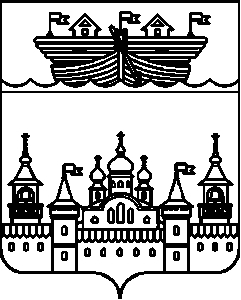 АДМИНИСТРАЦИЯ НЕСТИАРСКОГО СЕЛЬСОВЕТАВОСКРЕСЕНСКОГО МУНИЦИПАЛЬНОГО РАЙОНАНИЖЕГОРОДСКОЙ ОБЛАСТИРАСПОРЯЖЕНИЕ 15 августа 2017 года                                                                                                 №10-р«Об утверждении перечня требований к закупаемым администрацией Нестиарского сельсовета Воскресенского муниципального района Нижегородской области, отдельным видам товаров, работ, услуг (в том числе предельных цен товаров, работ, услуг)»          В соответствии с частью 5 статьи 19 Федерального закона от 05 апреля 2013 года  N 44-ФЗ «О контрактной системе в сфере закупок товаров, работ, услуг для обеспечения государственных и муниципальных нужд», постановлением администрации Воскресенского муниципального района Нижегородской области от 28 апреля 2017 года № 435 «Об утверждении Правил определения требований к закупаемым органами местного самоуправления Воскресенского муниципального района Нижегородской области, структурными подразделениями администраций Воскресенского муниципального района Нижегородской области и подведомственными им казенными учреждениями, бюджетными учреждениями и унитарными предприятиями отдельным видам товаров, работ, услуг (в том числе предельных цен товаров, работ, услуг)»1. Утвердить прилагаемый перечень требований к отдельным видам товаров, работ, услуг, их потребительские свойства (в том числе качество) и иные характеристики (в том числе предельные цены товаров, работ, услуг) к ним, закупаемых администрацией Нестиарского сельсовета Воскресенского муниципального района Нижегородской области, в отношении которых определены требования к их потребительским свойствам и предельные цены (далее - Перечень).2.Опубликовать настоящее распоряжение на общероссийском официальном сайте www.zakupki.gov.ru.3.Контроль за исполнением настоящего распоряжения оставляю за собой.4.Настоящее распоряжение вступает в силу с момента его опубликования и применяется к формированию планов закупок на 2018 год.Глава администрации:			             				Ю.Н. ХарюнинПриложение к распоряжению администрации Нестиарского сельсоветаВоскресенского муниципального района Нижегородской области от 15 августа 2017 года №10 ПЕРЕЧЕНЬотдельных видов товаров, работ, услуг, закупаемых, администрацией Нестиарского сельсовета Воскресенского муниципального района Нижегородской области, структурными подразделениями Нестиарского сельсовета Воскресенского муниципального района Нижегородской области  в отношении которых устанавливаются потребительские свойства (в том числе качество) и иные характеристики, имеющие влияние на цену отдельных видов товаров, работ, услугУказывается в случае установления характеристик, отличающихся от значений, содержащихся в обязательном перечне отдельных видов товаров, работ, услуг, в отношении которых определяются требования к их потребительским свойствам (в том числе качеству) и иным характеристикам (в том числе предельные цены товаров, работ, услуг).  № п/пКодпоОКПД2Наименование отдельного вида товаров, работ, услугЕдиница измеренияЕдиница измеренияТребования к потребительским свойствам (в том числе качеству) и иным характеристикам, утвержденные администрацией Воскресенского муниципального района Нижегородской областиТребования к потребительским свойствам (в том числе качеству) и иным характеристикам, утвержденные администрацией Воскресенского муниципального района Нижегородской областиТребования к потребительским свойствам (в том числе качеству) и иным характеристикам, утвержденные администрацией Благовещенского сельсовета Воскресенского муниципального района Нижегородской областиТребования к потребительским свойствам (в том числе качеству) и иным характеристикам, утвержденные администрацией Благовещенского сельсовета Воскресенского муниципального района Нижегородской областиТребования к потребительским свойствам (в том числе качеству) и иным характеристикам, утвержденные администрацией Благовещенского сельсовета Воскресенского муниципального района Нижегородской областиТребования к потребительским свойствам (в том числе качеству) и иным характеристикам, утвержденные администрацией Благовещенского сельсовета Воскресенского муниципального района Нижегородской области№ п/пКодпоОКПД2Наименование отдельного вида товаров, работ, услугкод по ОКЕИнаименованиехарактеристиказначение характеристикихарактеристиказначение характеристикиобоснование отклонения значения характеристики от утвержденной Правительством Нижегородской областифункциональное назначение*Отдельные виды товаров, работ, услуг, включенные в перечень отдельных видов товаров, работ, услуг, предусмотренный приложением 2 к Правилам определения требований к закупаемым  органами местного самоуправления Воскресенского муниципального района Нижегородской области,  структурными подразделениями администрации Воскресенского муниципального района Нижегородской области, их подведомственными казёнными и бюджетными учреждениями и унитарными предприятиями отдельным видам товаров, работ, услуг (в том числе предельных цен товаров, работ, услуг) утвержденным постановлением администрации Воскресенского муниципального района от 28 апреля 2017 года № 435Отдельные виды товаров, работ, услуг, включенные в перечень отдельных видов товаров, работ, услуг, предусмотренный приложением 2 к Правилам определения требований к закупаемым  органами местного самоуправления Воскресенского муниципального района Нижегородской области,  структурными подразделениями администрации Воскресенского муниципального района Нижегородской области, их подведомственными казёнными и бюджетными учреждениями и унитарными предприятиями отдельным видам товаров, работ, услуг (в том числе предельных цен товаров, работ, услуг) утвержденным постановлением администрации Воскресенского муниципального района от 28 апреля 2017 года № 435Отдельные виды товаров, работ, услуг, включенные в перечень отдельных видов товаров, работ, услуг, предусмотренный приложением 2 к Правилам определения требований к закупаемым  органами местного самоуправления Воскресенского муниципального района Нижегородской области,  структурными подразделениями администрации Воскресенского муниципального района Нижегородской области, их подведомственными казёнными и бюджетными учреждениями и унитарными предприятиями отдельным видам товаров, работ, услуг (в том числе предельных цен товаров, работ, услуг) утвержденным постановлением администрации Воскресенского муниципального района от 28 апреля 2017 года № 435Отдельные виды товаров, работ, услуг, включенные в перечень отдельных видов товаров, работ, услуг, предусмотренный приложением 2 к Правилам определения требований к закупаемым  органами местного самоуправления Воскресенского муниципального района Нижегородской области,  структурными подразделениями администрации Воскресенского муниципального района Нижегородской области, их подведомственными казёнными и бюджетными учреждениями и унитарными предприятиями отдельным видам товаров, работ, услуг (в том числе предельных цен товаров, работ, услуг) утвержденным постановлением администрации Воскресенского муниципального района от 28 апреля 2017 года № 435Отдельные виды товаров, работ, услуг, включенные в перечень отдельных видов товаров, работ, услуг, предусмотренный приложением 2 к Правилам определения требований к закупаемым  органами местного самоуправления Воскресенского муниципального района Нижегородской области,  структурными подразделениями администрации Воскресенского муниципального района Нижегородской области, их подведомственными казёнными и бюджетными учреждениями и унитарными предприятиями отдельным видам товаров, работ, услуг (в том числе предельных цен товаров, работ, услуг) утвержденным постановлением администрации Воскресенского муниципального района от 28 апреля 2017 года № 435Отдельные виды товаров, работ, услуг, включенные в перечень отдельных видов товаров, работ, услуг, предусмотренный приложением 2 к Правилам определения требований к закупаемым  органами местного самоуправления Воскресенского муниципального района Нижегородской области,  структурными подразделениями администрации Воскресенского муниципального района Нижегородской области, их подведомственными казёнными и бюджетными учреждениями и унитарными предприятиями отдельным видам товаров, работ, услуг (в том числе предельных цен товаров, работ, услуг) утвержденным постановлением администрации Воскресенского муниципального района от 28 апреля 2017 года № 435Отдельные виды товаров, работ, услуг, включенные в перечень отдельных видов товаров, работ, услуг, предусмотренный приложением 2 к Правилам определения требований к закупаемым  органами местного самоуправления Воскресенского муниципального района Нижегородской области,  структурными подразделениями администрации Воскресенского муниципального района Нижегородской области, их подведомственными казёнными и бюджетными учреждениями и унитарными предприятиями отдельным видам товаров, работ, услуг (в том числе предельных цен товаров, работ, услуг) утвержденным постановлением администрации Воскресенского муниципального района от 28 апреля 2017 года № 435Отдельные виды товаров, работ, услуг, включенные в перечень отдельных видов товаров, работ, услуг, предусмотренный приложением 2 к Правилам определения требований к закупаемым  органами местного самоуправления Воскресенского муниципального района Нижегородской области,  структурными подразделениями администрации Воскресенского муниципального района Нижегородской области, их подведомственными казёнными и бюджетными учреждениями и унитарными предприятиями отдельным видам товаров, работ, услуг (в том числе предельных цен товаров, работ, услуг) утвержденным постановлением администрации Воскресенского муниципального района от 28 апреля 2017 года № 435Отдельные виды товаров, работ, услуг, включенные в перечень отдельных видов товаров, работ, услуг, предусмотренный приложением 2 к Правилам определения требований к закупаемым  органами местного самоуправления Воскресенского муниципального района Нижегородской области,  структурными подразделениями администрации Воскресенского муниципального района Нижегородской области, их подведомственными казёнными и бюджетными учреждениями и унитарными предприятиями отдельным видам товаров, работ, услуг (в том числе предельных цен товаров, работ, услуг) утвержденным постановлением администрации Воскресенского муниципального района от 28 апреля 2017 года № 435Отдельные виды товаров, работ, услуг, включенные в перечень отдельных видов товаров, работ, услуг, предусмотренный приложением 2 к Правилам определения требований к закупаемым  органами местного самоуправления Воскресенского муниципального района Нижегородской области,  структурными подразделениями администрации Воскресенского муниципального района Нижегородской области, их подведомственными казёнными и бюджетными учреждениями и унитарными предприятиями отдельным видам товаров, работ, услуг (в том числе предельных цен товаров, работ, услуг) утвержденным постановлением администрации Воскресенского муниципального района от 28 апреля 2017 года № 435Отдельные виды товаров, работ, услуг, включенные в перечень отдельных видов товаров, работ, услуг, предусмотренный приложением 2 к Правилам определения требований к закупаемым  органами местного самоуправления Воскресенского муниципального района Нижегородской области,  структурными подразделениями администрации Воскресенского муниципального района Нижегородской области, их подведомственными казёнными и бюджетными учреждениями и унитарными предприятиями отдельным видам товаров, работ, услуг (в том числе предельных цен товаров, работ, услуг) утвержденным постановлением администрации Воскресенского муниципального района от 28 апреля 2017 года № 4351.26.20.11Компьютеры портативные массой не более  такие, как ноутбуки, планшетные компьютеры, карманные компьютеры, в том числе совмещающие функции мобильного телефонного аппарата, электронные записные книжки и аналогичная компьютерная техника.Пояснения по требуемой продукции: ноутбуки, планшетные компьютеры166КилограммВес От 2 до 3,5Вес От 2 до 3,51.26.20.11Компьютеры портативные массой не более  такие, как ноутбуки, планшетные компьютеры, карманные компьютеры, в том числе совмещающие функции мобильного телефонного аппарата, электронные записные книжки и аналогичная компьютерная техника.Пояснения по требуемой продукции: ноутбуки, планшетные компьютерыТип процессора Не менее Intel Core i3Тип процессора Не менее Intel Core i31.26.20.11Компьютеры портативные массой не более  такие, как ноутбуки, планшетные компьютеры, карманные компьютеры, в том числе совмещающие функции мобильного телефонного аппарата, электронные записные книжки и аналогичная компьютерная техника.Пояснения по требуемой продукции: ноутбуки, планшетные компьютеры 2931ГигагерцЧастота процессора От 1,5 до 3,5Частота процессора От 1,5 до 3,51.26.20.11Компьютеры портативные массой не более  такие, как ноутбуки, планшетные компьютеры, карманные компьютеры, в том числе совмещающие функции мобильного телефонного аппарата, электронные записные книжки и аналогичная компьютерная техника.Пояснения по требуемой продукции: ноутбуки, планшетные компьютеры 2553ГигабайтРазмер оперативной памяти От 2 до 8Размер оперативной памяти От 2 до 81.26.20.11Компьютеры портативные массой не более  такие, как ноутбуки, планшетные компьютеры, карманные компьютеры, в том числе совмещающие функции мобильного телефонного аппарата, электронные записные книжки и аналогичная компьютерная техника.Пояснения по требуемой продукции: ноутбуки, планшетные компьютеры 2553ГигабайтОбъем накопителя От 250 до 1000Объем накопителя От 250 до 10001.26.20.11Компьютеры портативные массой не более  такие, как ноутбуки, планшетные компьютеры, карманные компьютеры, в том числе совмещающие функции мобильного телефонного аппарата, электронные записные книжки и аналогичная компьютерная техника.Пояснения по требуемой продукции: ноутбуки, планшетные компьютерыТип жесткого диска  HDDТип жесткого диска  HDD1.26.20.11Компьютеры портативные массой не более  такие, как ноутбуки, планшетные компьютеры, карманные компьютеры, в том числе совмещающие функции мобильного телефонного аппарата, электронные записные книжки и аналогичная компьютерная техника.Пояснения по требуемой продукции: ноутбуки, планшетные компьютерыОптический привод DVD-RWОптический привод DVD-RW1.26.20.11Компьютеры портативные массой не более  такие, как ноутбуки, планшетные компьютеры, карманные компьютеры, в том числе совмещающие функции мобильного телефонного аппарата, электронные записные книжки и аналогичная компьютерная техника.Пояснения по требуемой продукции: ноутбуки, планшетные компьютерыНаличие модулей Wi-Fi, Bluetooth, поддержки 3G (UMTS)Обязательно наличие модулей Wi-Fi, BluetoothНаличие модулей Wi-Fi, Bluetooth, поддержки 3G (UMTS)Обязательно наличие модулей Wi-Fi, Bluetooth1.26.20.11Компьютеры портативные массой не более  такие, как ноутбуки, планшетные компьютеры, карманные компьютеры, в том числе совмещающие функции мобильного телефонного аппарата, электронные записные книжки и аналогичная компьютерная техника.Пояснения по требуемой продукции: ноутбуки, планшетные компьютерыТип видеоадаптера Встроенный Тип видеоадаптера Встроенный 1.26.20.11Компьютеры портативные массой не более  такие, как ноутбуки, планшетные компьютеры, карманные компьютеры, в том числе совмещающие функции мобильного телефонного аппарата, электронные записные книжки и аналогичная компьютерная техника.Пояснения по требуемой продукции: ноутбуки, планшетные компьютеры356 ЧасВремя работы Не менее 4Время работы Не менее 41.26.20.11Компьютеры портативные массой не более  такие, как ноутбуки, планшетные компьютеры, карманные компьютеры, в том числе совмещающие функции мобильного телефонного аппарата, электронные записные книжки и аналогичная компьютерная техника.Пояснения по требуемой продукции: ноутбуки, планшетные компьютерыОперационная система Не старее Microsoft Windows 7 Professional RusОперационная система Не старее Microsoft Windows 7 Professional Rus1.26.20.11Компьютеры портативные массой не более  такие, как ноутбуки, планшетные компьютеры, карманные компьютеры, в том числе совмещающие функции мобильного телефонного аппарата, электронные записные книжки и аналогичная компьютерная техника.Пояснения по требуемой продукции: ноутбуки, планшетные компьютерыПредустановленное программное обеспечение  Не старее Microsoft Office 2013Предустановленное программное обеспечение  Не старее Microsoft Office 2013Для всех групп должностей383рубльПредельная ценаНе более 72000Предельная ценаНе более 720002.26.20.15Машины вычислительные электронные цифровые прочие, содержащие или не содержащие в одном корпусе одно или два из следующих устройств  для автоматической обработки данных: запоминающие устройства, устройства ввода, устройства вывода. Пояснения по требуемой продукции: компьютеры персональные настольные, рабочие станции вывода Для всех групп должностей796 ШтукаТип (моноблок/ системный блок и монитор)Системный блок и мониторТип (моноблок/ системный блок и монитор)Системный блок и монитор2.26.20.15Машины вычислительные электронные цифровые прочие, содержащие или не содержащие в одном корпусе одно или два из следующих устройств  для автоматической обработки данных: запоминающие устройства, устройства ввода, устройства вывода. Пояснения по требуемой продукции: компьютеры персональные настольные, рабочие станции вывода Для всех групп должностей 39ДюймРазмер экрана/ монитора От 19,5 до 24Размер экрана/ монитора От 19,5 до 242.26.20.15Машины вычислительные электронные цифровые прочие, содержащие или не содержащие в одном корпусе одно или два из следующих устройств  для автоматической обработки данных: запоминающие устройства, устройства ввода, устройства вывода. Пояснения по требуемой продукции: компьютеры персональные настольные, рабочие станции вывода Для всех групп должностейТип процессораIntel Core i3Тип процессораIntel Core i32.26.20.15Машины вычислительные электронные цифровые прочие, содержащие или не содержащие в одном корпусе одно или два из следующих устройств  для автоматической обработки данных: запоминающие устройства, устройства ввода, устройства вывода. Пояснения по требуемой продукции: компьютеры персональные настольные, рабочие станции вывода Для всех групп должностей 2931ГигагерцЧастота процессора От 3,3 до 3,5Частота процессора От 3,3 до 3,52.26.20.15Машины вычислительные электронные цифровые прочие, содержащие или не содержащие в одном корпусе одно или два из следующих устройств  для автоматической обработки данных: запоминающие устройства, устройства ввода, устройства вывода. Пояснения по требуемой продукции: компьютеры персональные настольные, рабочие станции вывода Для всех групп должностей2553 ГигабайтРазмер оперативной памяти От 2 до 8Размер оперативной памяти От 2 до 82.26.20.15Машины вычислительные электронные цифровые прочие, содержащие или не содержащие в одном корпусе одно или два из следующих устройств  для автоматической обработки данных: запоминающие устройства, устройства ввода, устройства вывода. Пояснения по требуемой продукции: компьютеры персональные настольные, рабочие станции вывода Для всех групп должностей2553 ГигабайтОбъем накопителя Не более 1000Объем накопителя Не более 10002.26.20.15Машины вычислительные электронные цифровые прочие, содержащие или не содержащие в одном корпусе одно или два из следующих устройств  для автоматической обработки данных: запоминающие устройства, устройства ввода, устройства вывода. Пояснения по требуемой продукции: компьютеры персональные настольные, рабочие станции вывода Для всех групп должностейТип жесткого диска HDD Тип жесткого диска HDD 2.26.20.15Машины вычислительные электронные цифровые прочие, содержащие или не содержащие в одном корпусе одно или два из следующих устройств  для автоматической обработки данных: запоминающие устройства, устройства ввода, устройства вывода. Пояснения по требуемой продукции: компьютеры персональные настольные, рабочие станции вывода Для всех групп должностейОптический привод DVD-RWОптический привод DVD-RW2.26.20.15Машины вычислительные электронные цифровые прочие, содержащие или не содержащие в одном корпусе одно или два из следующих устройств  для автоматической обработки данных: запоминающие устройства, устройства ввода, устройства вывода. Пояснения по требуемой продукции: компьютеры персональные настольные, рабочие станции вывода Для всех групп должностейТип видеоадаптера  встроенныйТип видеоадаптера  встроенный2.26.20.15Машины вычислительные электронные цифровые прочие, содержащие или не содержащие в одном корпусе одно или два из следующих устройств  для автоматической обработки данных: запоминающие устройства, устройства ввода, устройства вывода. Пояснения по требуемой продукции: компьютеры персональные настольные, рабочие станции вывода Для всех групп должностейОперационная система  Не старее Microsoft Windows 7 Professional RusОперационная система  Не старее Microsoft Windows 7 Professional Rus2.26.20.15Машины вычислительные электронные цифровые прочие, содержащие или не содержащие в одном корпусе одно или два из следующих устройств  для автоматической обработки данных: запоминающие устройства, устройства ввода, устройства вывода. Пояснения по требуемой продукции: компьютеры персональные настольные, рабочие станции вывода Для всех групп должностейПредустановленное программное обеспечение Не старее Microsoft Office 2013Предустановленное программное обеспечение Не старее Microsoft Office 20132.26.20.15Машины вычислительные электронные цифровые прочие, содержащие или не содержащие в одном корпусе одно или два из следующих устройств  для автоматической обработки данных: запоминающие устройства, устройства ввода, устройства вывода. Пояснения по требуемой продукции: компьютеры персональные настольные, рабочие станции вывода Для всех групп должностей383 рубльПредельная цена Не более 54000Предельная цена Не более 540003.26.20.16Устройства ввода/вывода данных, содержащие или не содержащие в одном корпусе запоминающие устройства. Пояснения по требуемой продукции: принтеры, сканеры, многофункциональные устройства принтерыМетод печати (струйный/ лазерный - для принтера/ многофункционального устройства)ЛазерныйМетод печати (струйный/ лазерный - для принтера/ многофункционального устройства)ЛазерныйпринтерыЦветность (цветной/ черно- белый) Чёрно-белыйЦветность (цветной/ черно- белый) Чёрно-белыйпринтерыМаксимальный формат Не менее А4 Максимальный формат Не менее А4 принтеры 920Лист печатный Скорость печати/ сканирования Не менее 25 стр/мин формат А4 Скорость печати/ сканирования Не менее 25 стр/мин формат А4 принтерыНаличие дополнительных модулей и интерфейсов (сетевой интерфейс, устройства чтения карт памяти и т.д.) Встроенный ЖК-дисплей, автоматическая двусторонняя печать, нагрузка (А4, в месяц) до 50000 листов, лоток подачи бумаги на 250 листов, частота процессора 800 Мгц, объем оперативной памяти 256 Мб. интерфейс USB, интерфейс RJ-45 (сетевая печать), кабель USB в комлекте, цвет черный, Размеры (ШхВхГ) не менее 364х267х368 мм, вес не более Наличие дополнительных модулей и интерфейсов (сетевой интерфейс, устройства чтения карт памяти и т.д.) Встроенный ЖК-дисплей, автоматическая двусторонняя печать, нагрузка (А4, в месяц) до 50000 листов, лоток подачи бумаги на 250 листов, частота процессора 800 Мгц, объем оперативной памяти 256 Мб. интерфейс USB, интерфейс RJ-45 (сетевая печать), кабель USB в комлекте, цвет черный, Размеры (ШхВхГ) не менее 364х267х368 мм, вес не более 10,7 кг383 рубльПредельная цена Не более 16000Предельная цена Не более 16000МФУМетод печати (струйный/ лазерный - для принтера/ многофункционального устройства) лазерныйМетод печати (струйный/ лазерный - для принтера/ многофункционального устройства) лазерныйМФУРазрешение сканирования (для сканера/  многофункционального устройства) Не менее 600х600 dpiРазрешение сканирования (для сканера/  многофункционального устройства) Не менее 600х600 dpiМФУЦветность (цветной/ черно- белый)Чёрно-белыйЦветность (цветной/ черно- белый)Чёрно-белыйМФУМаксимальный формат  Не менее А4Максимальный формат  Не менее А4МФУ 920Лист печатный Скорость печати/ сканирования  Не менее 25/20Скорость печати/ сканирования  Не менее 25/20МФУНаличие дополнительных модулей и интерфейсов (сетевой интерфейс, устройства чтения карт памяти и т.д.)Встроенный ЖК-дисплей, автоматическая двусторонняя печать, нагрузка (А4, в месяц) до 50000 листов, лоток подачи бумаги на 250 листов, частота процессора 800 Мгц, объем оперативной памяти 256 Мб. интерфейс USB, интерфейс RJ-45 (сетевая печать), кабель USB в комлекте, цвет черный, Размеры (ШхВхГ) не менее 364х267х368 мм, вес не более 10,7 кгНаличие дополнительных модулей и интерфейсов (сетевой интерфейс, устройства чтения карт памяти и т.д.)Встроенный ЖК-дисплей, автоматическая двусторонняя печать, нагрузка (А4, в месяц) до 50000 листов, лоток подачи бумаги на 250 листов, частота процессора 800 Мгц, объем оперативной памяти 256 Мб. интерфейс USB, интерфейс RJ-45 (сетевая печать), кабель USB в комлекте, цвет черный, Размеры (ШхВхГ) не менее 364х267х368 мм, вес не более 10,7 кг383 рубльПредельная цена Не более 20000Предельная цена Не более 200004.26.30.11Аппаратура коммуникационная передающая с приемными устройствами. Пояснения по требуемой продукции: телефоны мобильные  Тип устройства (телефон/ смартфон) ТелефонТип устройства (телефон/ смартфон) Телефон4.26.30.11Аппаратура коммуникационная передающая с приемными устройствами. Пояснения по требуемой продукции: телефоны мобильные  Поддерживаемые стандарты GSM, не ниже 3GПоддерживаемые стандарты GSM, не ниже 3G4.26.30.11Аппаратура коммуникационная передающая с приемными устройствами. Пояснения по требуемой продукции: телефоны мобильные  Операционная система Android, iOS, Windows PhoneОперационная система Android, iOS, Windows Phone4.26.30.11Аппаратура коммуникационная передающая с приемными устройствами. Пояснения по требуемой продукции: телефоны мобильные  Время работы Не менее 10 часов разговора Время работы Не менее 10 часов разговора 4.26.30.11Аппаратура коммуникационная передающая с приемными устройствами. Пояснения по требуемой продукции: телефоны мобильные  Метод управления (сенсорный/ кнопочный)Сенсорный/кнопочныйМетод управления (сенсорный/ кнопочный)Сенсорный/кнопочный4.26.30.11Аппаратура коммуникационная передающая с приемными устройствами. Пояснения по требуемой продукции: телефоны мобильные  Количество SIM-карт Не более 2Количество SIM-карт Не более 24.26.30.11Наличие модулей и интерфейсов (Wi-Fi, Bluetooth, USB, GPS)НаличиеНаличие модулей и интерфейсов (Wi-Fi, Bluetooth, USB, GPS)Наличие4.26.30.11Стоимость годового владения оборудованием (включая договоры технической поддержки, обслуживания, сервисные договоры) из расчета на одного абонента (одну единицу трафика) в течение всего срока службыНе более 12 000Стоимость годового владения оборудованием (включая договоры технической поддержки, обслуживания, сервисные договоры) из расчета на одного абонента (одну единицу трафика) в течение всего срока службыНе более 12 000Глава администрации  (далее-ОМСу)383рубльПредельная ценане более 10 тыс.Предельная ценане более 10 тыс.руководитель структурного подразделения органа383рубльПредельная ценане более 5 тыс.Предельная ценане более 5 тыс.иные служащие, сотрудники бюджетных, казенных учреждений и унитарных предприятий 383рубльПредельная ценане более 3,5 тыс.Предельная ценане более 3,5 тыс.5.29.10.21Средства транспортные с двигателем с искровым зажиганием, с рабочим объемом цилиндров не более 1500 см3, новые251Лошадинная силаМощность двигателя Не более 200Мощность двигателя Не более 2005.29.10.21Средства транспортные с двигателем с искровым зажиганием, с рабочим объемом цилиндров не более 1500 см3, новыеКомплектацияБазоваяКомплектацияБазовая5.29.10.21Средства транспортные с двигателем с искровым зажиганием, с рабочим объемом цилиндров не более 1500 см3, новые383 рубль Предельная ценаПредельная цена5.29.10.21Глава администрации383Предельная ценане более 1,5 млн.руб.Предельная ценане более 1,5 млн.руб.29.10.21руководитель структурного подразделения органа383Предельная ценане более 1 млн.руб.Предельная ценане более 1 млн.руб.6.29.10.42Средства автотранспортные грузовые с поршневым двигателем внутреннего сгорания с искровым зажиганием; прочие грузовые транспортные средства, новые251Лошадинная силаМощность двигателяНе более250Мощность двигателяНе более2506.29.10.42Средства автотранспортные грузовые с поршневым двигателем внутреннего сгорания с искровым зажиганием; прочие грузовые транспортные средства, новыекомплектацияБазоваякомплектацияБазовая6.29.10.42Средства автотранспортные грузовые с поршневым двигателем внутреннего сгорания с искровым зажиганием; прочие грузовые транспортные средства, новые7.31.01.11Мебель металлическая для офисов. Пояснения по закупаемой продукции: мебель для сидения, преимущественно с металлическим каркасом383Материал (металл)7.31.01.11Мебель металлическая для офисов. Пояснения по закупаемой продукции: мебель для сидения, преимущественно с металлическим каркасомОбивочные материалы 7.31.01.11Глава администрациипредельное значение- кожа натуральная; возможные значения: искусственная кожа, мебельный (искусственный) мех, искусственная замша (микрофибра), ткань, нетканые материалыпредельное значение- кожа натуральная; возможные значения: искусственная кожа, мебельный (искусственный) мех, искусственная замша (микрофибра), ткань, нетканые материалы7.31.01.11руководитель структурного подразделения органапредельное значение- искусственная кожа; возможные значения: мебельный (искусственный) мех, искусственная замша (микрофибра), ткань, нетканые материалыпредельное значение- искусственная кожа; возможные значения: мебельный (искусственный) мех, искусственная замша (микрофибра), ткань, нетканые материалы7.31.01.11иные служащие, сотрудники бюджетных, казенных учреждений и унитарных предприятийпредельное значение- искусственная кожа; возможные значения: мебельный (искусственный) мех, искусственная замша (микрофибра), ткань, нетканые материалыпредельное значение- искусственная кожа; возможные значения: мебельный (искусственный) мех, искусственная замша (микрофибра), ткань, нетканые материалы8.31.01.12Мебель деревянная для офисов. Пояснения по закупаемой продукции: мебель для сидения, преимущественно с деревянным каркасом383Материал (вид древесины)8.31.01.12Мебель деревянная для офисов. Пояснения по закупаемой продукции: мебель для сидения, преимущественно с деревянным каркасомОбивочные материалы 8.31.01.12Глава администрациипредельное значение - массив древесины "ценных" пород (твердолиственных и тропических); возможные значения: древесина хвойных и мягколиственных пород: береза, лиственница, сосна, ельПредельное значение – массив древесины «ценных» пород (твердолиственных и тропических);Возможные значения: древесина хвойных и мягколиственных пород: береза, лиственница, сосна, ель8.31.01.12руководитель структурного подразделения органаВозможные значения:древесина хвойных и мягколиственных пород: береза, лиственница ,сосна, ельВозможные значения: древесина хвойных и мягколиственных пород :береза, лиственница, сосна, ель8.31.01.12иные служащие, сотрудники бюджетных, казенных учреждений и унитарных предприятийВозможные значения:древесина хвойных и мягколиственных пород:береза,лиственница,сосна,ельВозможные значения:древесина хвойных и мягколиственных пород:береза,лиственница,сосна,ель8.31.01.12Обивочные материалы8.31.01.12Глава администрациипредельное значение-кожа натуральная; возможные значения: искусственная кожа; мебельный (искусственный) мех, искусственная замша (микрофибра), ткань, нетканые материалыпредельное значение-кожа натуральная; возможные значения: искусственная кожа; мебельный (искусственный) мех, искусственная замша (микрофибра), ткань, нетканые материалы8.31.01.12руководитель структурного подразделения органапредельное значение- искусственная кожа; возможные значения: мебельный (искусственный) мех, искусственная замша (микрофибра), ткань, нетканые материалыпредельное значение- искусственная кожа; возможные значения: мебельный (искусственный) мех, искусственная замша (микрофибра), ткань, нетканые материалы8.31.01.12иные служащие, сотрудники бюджетных, казенных учреждений и унитарных предприятийпредельное значение- искусственная кожа; возможные значения: мебельный (искусственный) мех, искусственная замша (микрофибра), ткань, нетканые материалыпредельное значение- искусственная кожа; возможные значения: мебельный (искусственный) мех, искусственная замша (микрофибра), ткань, нетканые материалыДополнительный перечень отдельных товаров, работ, услуг, определенный администрацией Воскресенского муниципального района Нижегородской областиДополнительный перечень отдельных товаров, работ, услуг, определенный администрацией Воскресенского муниципального района Нижегородской областиДополнительный перечень отдельных товаров, работ, услуг, определенный администрацией Воскресенского муниципального района Нижегородской областиДополнительный перечень отдельных товаров, работ, услуг, определенный администрацией Воскресенского муниципального района Нижегородской областиДополнительный перечень отдельных товаров, работ, услуг, определенный администрацией Воскресенского муниципального района Нижегородской областиДополнительный перечень отдельных товаров, работ, услуг, определенный администрацией Воскресенского муниципального района Нижегородской областиДополнительный перечень отдельных товаров, работ, услуг, определенный администрацией Воскресенского муниципального района Нижегородской областиДополнительный перечень отдельных товаров, работ, услуг, определенный администрацией Воскресенского муниципального района Нижегородской областиДополнительный перечень отдельных товаров, работ, услуг, определенный администрацией Воскресенского муниципального района Нижегородской областиДополнительный перечень отдельных товаров, работ, услуг, определенный администрацией Воскресенского муниципального района Нижегородской областиДополнительный перечень отдельных товаров, работ, услуг, определенный администрацией Воскресенского муниципального района Нижегородской области19.20.21Приобретение горюче – смазочных материаловТехнические характеристикиДолжен соответствовать ГОСТу